Рекомендую читать детям следующие произведения:К.Ушинский «Лиса Патрикеевна»Цель: воспитание умения слушать внимательно текст, отвечать на вопросыЗадачи: - познакомить детей с новой сказкой К.Ушинского «Лиса Патрикеевна»;- расширять словарный запас;- учить отвечать на вопросы полными предложениями.- учить выделять особенности героя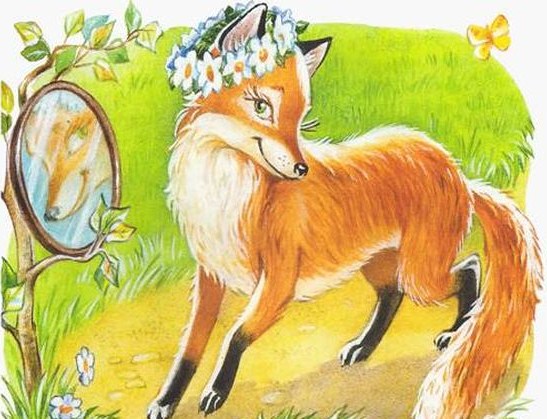 У кумушки-лисы зубушки остры, рыльце тоненькое; ушки на макушке, хвостик на отлете, шубка тепленькая. Хорошо кума принаряжена: шерсть пушистая, золотистая; на груди жилет, а на шее белый галстучек.Ходит лиса тихо-тихонько, к земле пригибается, будто кланяется; свой пушистый хвост носит бережно; смотрит ласково, улыбается, зубки белые показывает.Роет норы, умница, глубокие: много входов в них и выходов, кладовые есть, есть и спаленки; мягкой травушкой полы выстланы.Всем бы лисонька хороша была, хозяюшка, да разбойница лиса, постница: любит курочек, любит уточек, свернет шею гусю жирному, не помилует и кролика.Вопросы для детей:Расскажите чем лисонька хороша, как она выглядит, какая у лисы мордочка, какие зубки у лисы, что на спине у лисы, а на шее. Как ходит лиса, а кого любит лиса?